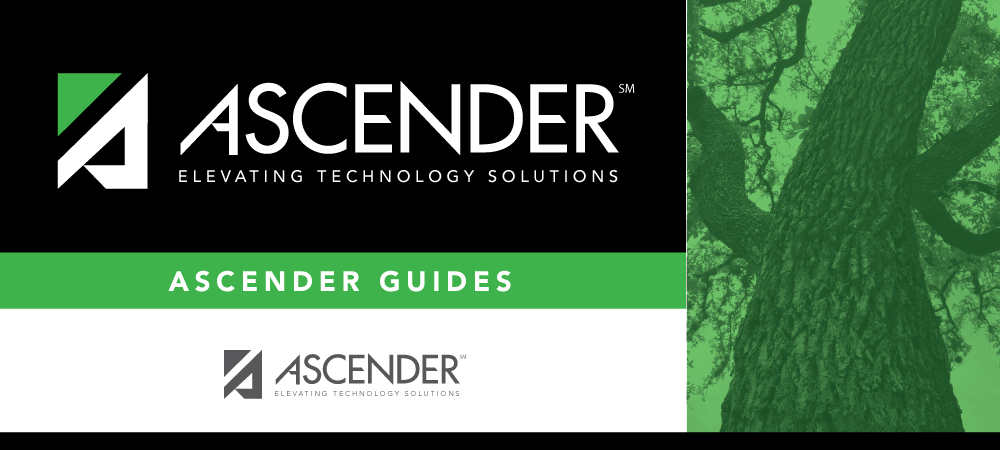 Electronic Signatures - DA1220Table of ContentsElectronic Signatures - DA1220	1Electronic Signatures - DA1220District Administration > Tables > Electronic SignaturesCreating the electronic signature to be uploaded:On a blank sheet of paper, have the person sign and then print their name.Convert to a JPEG and save it to your signature file. In your Signature folder right click on the JPEG icon that was saved previously.Right click on the JPG File and Open with Paint 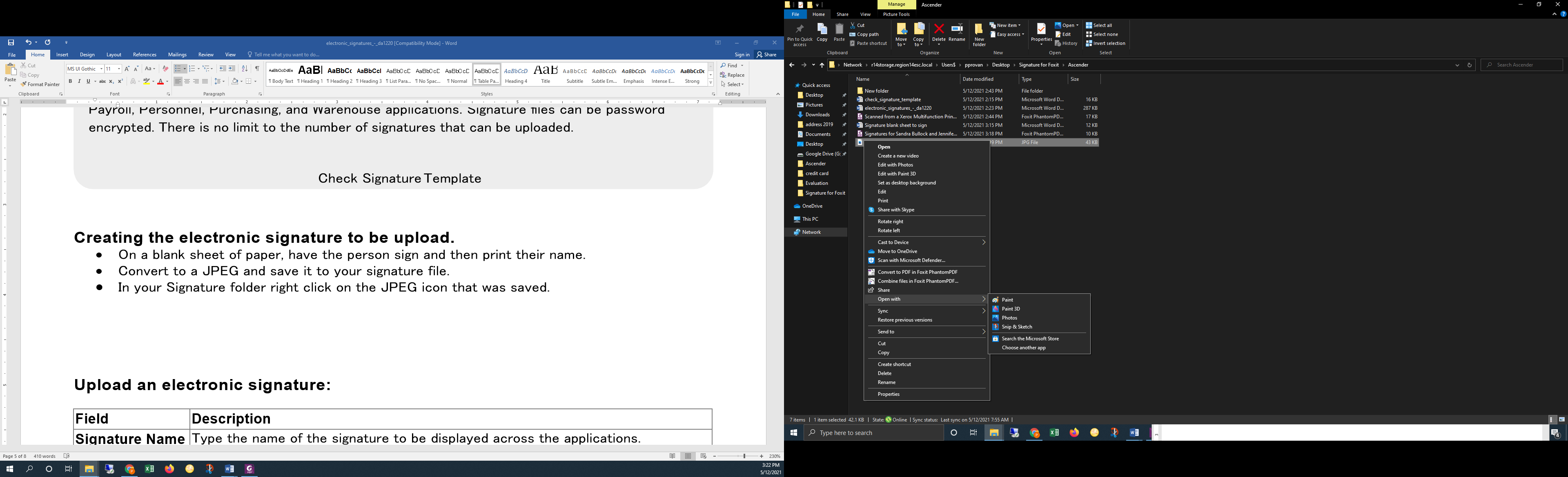 Select > Rectangular Selection - Make a Rectangular Box around the signature.CropSave file as a bmpUpload an electronic signature:Enter the name in the Signature BoxClick Browse to open the Import window.Select the desired file and click Open to select the signature file. You can import a .bmp, .jpeg, .jpg, gif., or .png file.The signature image is displayed and the File Name and the field is automatically populated with the file name.Type a password to encrypt the signature file. This password is required for decryption each time you select and use the signature in an application.In the Password field, type the password to decrypt the signature file.Click OK to upload the signature file.Click Cancel to return to the Electronic Signatures page.Passwords can be a minimum of one character and a maximum of 16 characters. The following special characters are not allowed:#, %, &Click SaveThe Signature & File name will be moved to the bottom section. You can now add another signature. Other functions and features:Click the trashcan to delete a row. The row is shaded red to indicate that it will be deleted when the record is saved.Click Cancel to not delete the row.Click Cancel to close the window without selecting a signature file. Select the applications in which the signature can be accessed. You can select multiple applications.AR - Accounts Receivable FIN - FinanceGP - Grants and ProjectsHR - Human Resources - If selected, the signature can be used in the Payroll and Personnel       applications.PUR - Purchasing Click Save.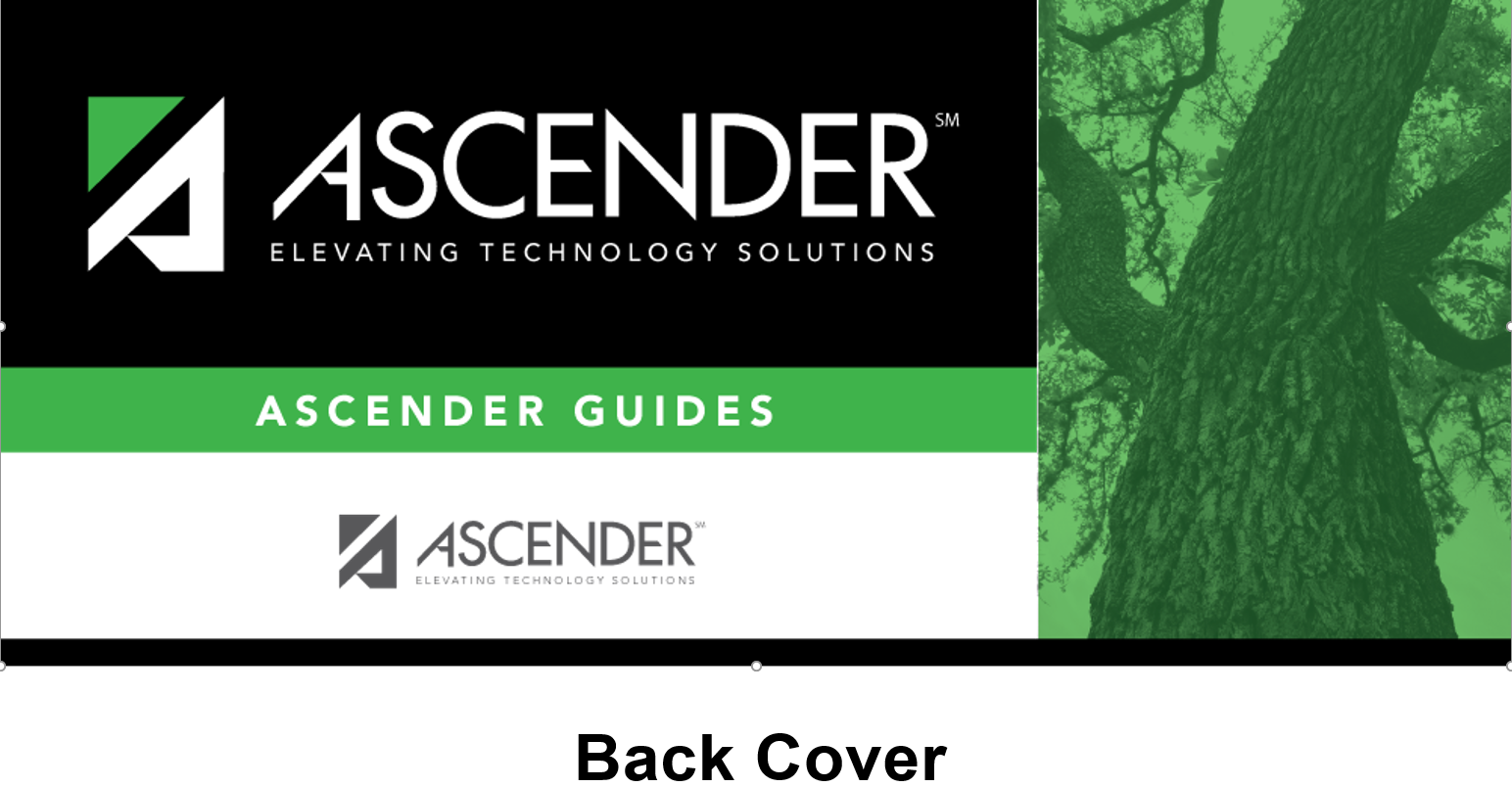 